Aux Mille VoyagesLes mardis en 2024: 9 janvier, 12 mars, 14 mai, 11 juin, 10 septembre, 8 octobre, 12 novembre, 10 décembreDe 9h à 11hPartagez avec votre enfant (0–4 ans) un moment agréable de lecture, de rêve et de voyages au pays des livres. Les tout petits découvriront le plaisir de regarder, toucher, manipuler des livres adaptés à leur âge.Restez un petit moment, ou toute la matinée,selon vos envies et celles de votre enfant.				Accès libre et gratuit.Lieu : Bibliothèque «Aux Mille Feuilles » bâtiment communal (entrée côté Lausanne), GlandRenseignements : 022.364.85.60www.aux-mille-feuilles.orgFacebook: Bibliothèque aux Mille Feuilles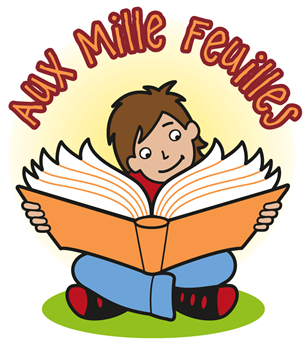 Animation à la bibliothèque « Aux Mille Feuilles »pour les tout-petits et leurs parents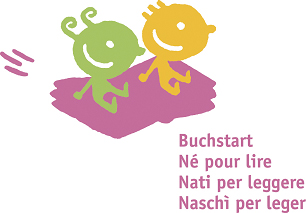  Projet national visant à sensibiliser les parents à l’importance dedialoguer avec leurs jeunes enfants, de leur raconter des histoires et de découvrir les livres avec eux. www.nepourlire.ch